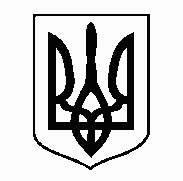  У К Р А Ї Н А                Жовківська міська радаЛьвівського району Львівської областісесія VIII- го демократичного скликанняРІШЕННЯвід     ________2023 р.                                    №                                                        м. ЖовкваПро встановлення пільгової оплати для окремих категорій учнів Жовківської дитячої школи мистецтв Відповідно до ст. 26 Закону України «Про місцеве самоврядування в Україні», Закону України від 22.06.2000 № 1841-ІІІ «Про позашкільну освіту» (зі змінами та доповненнями), враховуючи висновки постійної комісії з питань планування соціально-економічного розвитку, бюджету, фінансів, інвестицій, торгівлі, послуг та розвитку підприємництва та постійної комісії з питань охорони здоров’я, освіти, науки, культури, мови, прав національних меншин, міжнародного співробітництва, інформаційної політики, молоді, спорту, туризму та соціального захисту населення, Жовківська міська рада,В И Р І Ш И Л А:1. Встановити пільги для окремих категорій учнів Жовківської дитячої школи мистецтв звільняються від оплати за навчання, а саме: діти із багатодітних та малозабезпечених сімей, діти з інвалідністю, діти сироти і діти, позбавлені батьківського піклування.2. Встановити додаткові пільги з оплати за навчання у мистецькій школі: а) діти, які втратили годувальника ( напівсироти);б) діти батьків – учасників антитерористичної операції на сході України та операції об’єднаних сил;в) діти батьків, яких загинули (померли) під час проведення антитерористичної операції на сході України та операції об’єднаних сил;г) діти батьків, які переселилися з тимчасово окупованої території України та районів проведення АТО та операції об’єднаних сил в інші регіони України;д)  діти батьків, учасників бойових дій;е) діти батьків, які загинули під час бойових дій;є) діти батьків (військовозобов’язаних), які призвані на військову службу під час мобілізації;ж) діти батьків, внутрішньо переміщених осіб.3. Пільги надаються на підставі поданих батьками, опікунами, особами, на утриманні яких знаходяться діти, письмової заяви та документів, що свідчать про можливість встановлення пільгової оплати лише за однією із вищезазначених категорій.4. Затвердити перелік документів, необхідних для отримання пільг з плати за навчання дітей у Жовківській дитячій школі мистецтв згідно Додатку 1.5. Контроль за виконанням рішення покласти на постійну комісію з питань охорони здоров’я, освіти, науки, культури, мови, прав національних меншин, міжнародного співробітництва, інформаційної політики, молоді, спорту, туризму та соціального захисту населення (Чурій І.С.)Міський голова                                                             Олег ВОЛЬСЬКИЙ Додаток № 1 до рішення№_____ від ______________ 2023 р.ПЕРЕЛІКдокументів, необхідних для отримання пільг з плати за навчання у Жовківській дитячій школі мистецтвДля безкоштовного навчання згідно з Законом України «Про позашкільну освіту»:Для дітей-сиріт та дітей, які позбавлені батьківського піклування:- заява опікуна;- свідоцтво про народження дитини (копія);- рішення про призначення опіки чи піклування (копія).Для дітей з малозабезпечених сімей:- заява батька чи матері або особи яка їх замінює;- свідоцтво про народження дитини (копія);- довідка органу соціального захисту про призначення допомоги малозабезпеченій сім’ї відповідного терміну дії (оригінал та копія).Для дітей з багатодітних сімей:- заява батька чи матері або особи, яка їх замінює;- свідоцтво про народження дитини (копія);- довідка про склад сім’ї (Форма Ф-3);- посвідчення дитини з багатодітної сім’ї або посвідчення батьків багатодітної сім’ї (копія);Для дітей з інвалідністю:- заява батька чи матері або особи, яка їх замінює;- свідоцтво про народження дитини (копія);- довідка про інвалідність (копія);- медична довідка про те, що дитина може навчатися за обраним фахом.Для дітей, батьки яких є (були) учасниками проведення антитерористичної операції, операції об’єднаних сил:- заява батька чи матері або особи, яка їх замінює;- свідоцтво про народження дитини (копія);- посвідчення учасника антитерористичної операції, операції об’єднаних сил  або посвідчення учасника бойових дій батька чи матері (копія).Для дітей, батьки яких загинули (померли) під час участі у проведенні антитерористичної операції, операції об’єднаних сил:- заява батька чи матері або особи, яка їх замінює; - свідоцтво про народження дитини (копія);- документ, що підтверджує факт та причину загибелі батька чи матері (копія).Для дітей батьків (військовозобов’язаних), які призвані на військову службу під час мобілізації:- заява батька чи матері або особи, яка їх замінює; - свідоцтво про народження дитини (копія);- документ, що підтверджує призвання до проходження військової служби батька чи матері (копія).Для дітей батьки, внутрішньо переміщених осіб:- заява батька чи матері або особи, яка їх замінює;- свідоцтво про народження дитини (копія);- копія документа, що підтверджує статус внутрішньо переміщеної особи батька чи матері (копія).Аркуш погодженнядо проекту рішення «Про встановлення пільгової оплати для окремих категорій учнів Жовківської дитячої школи мистецтв»«_____________________________________________ _____________» _____ сесії  Жовківської міської ради VIII-го демокритичного скликаннявід «___»________2023 р.Погоджено:Секретар Жовківської міської  ради                                            _________________________Грень М.Ю.                                                                                     «__»_______________2023р.Заступник міського голови                                                               _______________________Колієвич А.І.                                                                                   «__»________________2023р.Голова постійної комісії з питань плануваннясоціально-економічного розвитку, бюджету,фінансів,інвестицій, торгівлі,послуг та розвитку підприємництва                                              ________________________Кожушко М.П.                                                                               «__»________________2023р.Голова постійної комісії з питань охорони здоров’я, освіти, науки, культури, мови, прав національних                                 _________________________меншин, міжнародного співробітництва, інформаційної політики, молоді, спорту,                                     «__»_______________2023р.туризму та соціального захисту населення                                                                                             Чурій І.С.Начальник юридичного відділу  			           Іващук І.П.                                                                                   _________________________                                                                                                          «__»________________2023р.Виконавець:       Начальник відділу культури, молоді та спорту                    _________________________Голінка О.О.                                                                                «__»________________2023р.